學校辦理「使用後口罩應丟入垃圾桶」宣導工作成果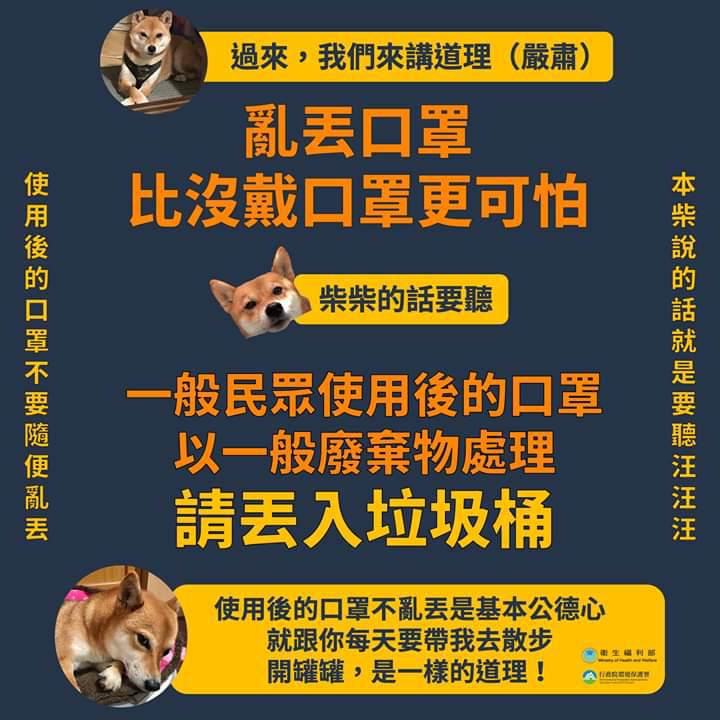 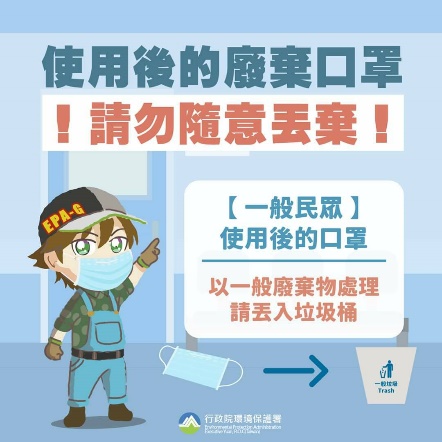 附圖 使用後口罩丟入垃圾桶宣導圖卡時間張貼宣導圖卡數增設口罩收集桶數FB跑馬燈官方網站公告其他：範例：當周3/17 - 3/20301434累計301434